Социальный контракт Государственная поддержка – социальный контрактЕсли гражданин решил открыть свое дело, а также предприниматель нуждается в развитии существующего бизнеса или восстановления бизнеса в случае чрезвычайной ситуации, он может заключить социальный контракт. Что такое социальный контракт? Это договор, предусматривающий денежную помощь гражданам, а также предпринимателям, имеющим среднедушевой доход ниже величины прожиточного минимума. Договор заключается органами Центром социальной защиты Ленинградской области. В него включаются мероприятия, которые должны помочь человеку улучшить условия жизни и деятельности.  Какую сумму можно получить и на какой срок? Максимальная сумма социального контракта составляет 300 000 рублей, заключается контракт на срок от 3 до 12 месяцев в зависимости от выбранного направления.    Кто может заключить социальный контракт? ⇒ Граждане, проживающие на территории Ленинградской области, имеющие среднедушевой доход ниже величины прожиточного минимума, установленного в Ленинградской области для социально-демографических групп населения, а именно:Малоимущие семьи;Малоимущие одиноко проживающие граждане.     ⇒ Граждане для открытия своего дела впервые, а также индивидуальные предприниматели на развитие бизнеса или для восстановления своего бизнеса в случае чрезвычайной ситуации.Величина прожиточного минимума в Ленинградской области составляет: Для трудоспособного населения – 12 231 рублей;Пенсионеров – 9 620 рублей;Детей – 10 869 рублей. Например:

Семья состоит из двух человек (мама и ребенок 7 лет).
Совокупный доход семьи за три месяца – 50 000 рублей
Величина прожиточного минимума составляет – 11 550 рублей на человека ((12 231+10 869)/2))
Среднедушевой доход семьи составляет – 8 333,3 (50 000/3 мес/2 чел). Семья является малоимущей и имеет право на заключение социального контрактаПо каким направлениям может быть заключен социальный контракт? ⇒ Если гражданин решил открыть свое дело, предприниматель нуждается в развитии существующего бизнеса или восстановления бизнеса в случае чрезвычайной ситуации, по социальному контракту возможно получить:   300 000 рублей – единовременную сумму на открытие своего дела впервые. Регистрация в качестве индивидуального предпринимателя или самозанятого осуществляется в результате выполнения социального контракта.   100 000 рублей – единовременную сумму на развитие существующего бизнеса, либо на восстановление бизнеса в случае чрезвычайной ситуации (пожар, кража, порча имущества по не зависящим от гражданина причинам).Куда обращаться за первичной консультацией? в центр «Мой бизнес» Ленинградской области по телефону: 8 (812) 309-46-88;в муниципальные организации инфраструктуры поддержки Ленинградской области;в филиалы Центра социальной защиты.Где заключить социальный контракт? лично в филиалах ЛОГКУ «ЦСЗН» (по месту проживания);в МФЦ;в электронной форме на портале государственных услуг Ленинградской области.Для заключения социального контракта Вам потребуется бизнес-план, воспользуйтесь нашим шаблоном, а также обучение, которое можно пройти в центре «Мой бизнес» Ленинградской области или в муниципальных организациях поддержки Ленинградской области. 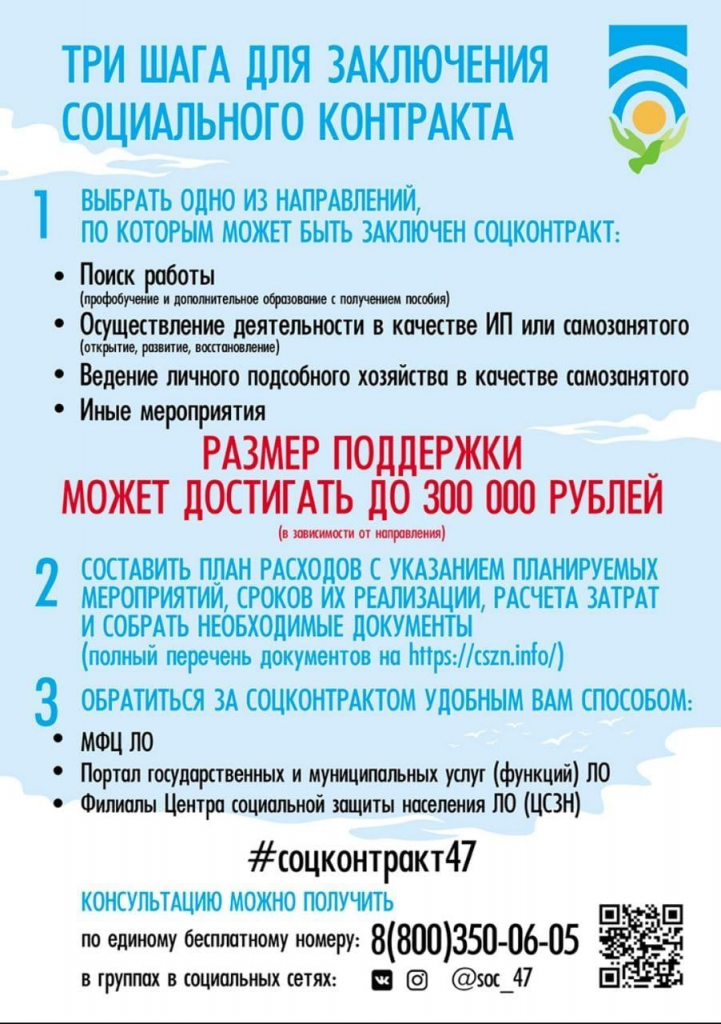 